Proposed LS to ITU-R WP 5D: Comments on Working Doc toward a PDNR on the use of IMT for broadband PPDR applicationsRoger B. MarksConsensii LLCAbstractThis document proposes a response to a request from ITU-R Working Party 5D for input related to the development of a PDNR on the use of IMT for broadband PPDR applications.BackgroundA liaison statement dated 17 October 2012 (“Invitation to provide input material for development of working document toward a Preliminary Draft New Report on ‘The Use of IMT for Broadband PPDR Applications’”) solicited IEEE views. The statement is available as IEEE 802.16-12-0629.A Draft Contribution is attached below.The document submission deadline, for Meeting #15, is 23 January, approximately six days following IEEE 802.16 Session #83. Therefore, the statement should not be submitted until after Session #83, so that a revision may be considered at Session #83.ProposalThe IEEE 802.16 ITU-R Liaison Group, acting under authorization of the IEEE 802.16 Working Group, should approve a version of the attachment and post the result to the IEEE 802.18 Mentor document server for 802.18 review.The IEEE 802.16 Working Group, meeting from 4-6 pm on Thursday 15 November, should confirm the pre-authorized approval of the IEEE 802.16 ITU-R Liaison Group and move to ensure that the statement is considered by the IEEE 802 EC the following day. The IEEE 802 EC should be informed that revision may follow IEEE 802.16 Session #83.1	Source informationThis contribution was developed by the IEEE 802.16 Working Group on Wireless Metropolitan Area Networks and the IEEE 802.18 Radio Regulatory Technical Advisory Group, in accordance with the IEEE 802 policies and procedures, and represents the view of IEEE 802. 2	BackgroundThis contribution responds to the 17 October 2012 Liaison Statement (“Invitation to provide input material for development of working document toward a Preliminary Draft New Report on ‘The Use of IMT for Broadband PPDR Applications’”).We appreciates the information and the request for input.3	Views regarding case studies of applications of IMT technologies to broadband PPDRWe are of the view that many IMT technologies may be applicable to broadband PPDR applications. It would like to particularly identify information relevant to the applicability of IEEE technologies, so that such material could form the basis of some of the examples in the development of Section 7 (“Case studies of applications of IMT technologies to broadband PPDR”).Examples include the following:Case Study A (“Potential applications of commercial wireless broadband technologies”) of Document 5D/123R1 (United States of America)Sungcheol Chang, “Broadband Mobile Communication for PPDR Applications - IEEE 802.16 GRIDMAN,” ITU Workshop on Emergency Communications and Information Management (2012-02-20)National Institute of Information and Communications Technology, Smart Wireless Laboratory, “PBB Wireless Communication System using VHF-band” ARIB STD-T103, “200 MHz-Band Broadband Wireless Communication Systems between Portable BS and MSs,” Version 1.0 (2011-03-28) Contact:	Michael LYNCHE-mail:	freqmgr@ieee.org_______________ProjectIEEE 802.16 Broadband Wireless Access Working Group <http://ieee802.org/16>IEEE 802.16 Broadband Wireless Access Working Group <http://ieee802.org/16>TitleProposed LS to ITU-R WP 5D: Comments on Working Doc toward a PDNR on the use of IMT for broadband PPDR applicationsProposed LS to ITU-R WP 5D: Comments on Working Doc toward a PDNR on the use of IMT for broadband PPDR applicationsDate Submitted2012-11-132012-11-13Source(s)Roger B. MarksConsensii LLC4040 Montview BlvdDenver, CO 80207 USAVoice:	+1 619 393 1913
E-mail: roger@consensii.com*<http://standards.ieee.org/faqs/affiliationFAQ.html>Re:Liaison Statement of 27 July from ITU-R WP 5D on Working Doc toward a PDNR on The use of IMT for broadband PPDR applications (IEEE 802.16-12-0629)Liaison Statement of 27 July from ITU-R WP 5D on Working Doc toward a PDNR on The use of IMT for broadband PPDR applications (IEEE 802.16-12-0629)AbstractThis document proposes a response to a request from ITU-R Working Party 5D for input related to the development of a PDNR on the use of IMT for broadband PPDR applications.This document proposes a response to a request from ITU-R Working Party 5D for input related to the development of a PDNR on the use of IMT for broadband PPDR applications.PurposeThis contribution requests that the ITU-R Liaison Group review the attached proposal and, on that basis, prepare and forward a proposed statement to the IEEE 802.18 Technical Advisory Group for review, and to the IEEE 802.16 Working Group for approval at the Session #82 Closing Plenary.This contribution requests that the ITU-R Liaison Group review the attached proposal and, on that basis, prepare and forward a proposed statement to the IEEE 802.18 Technical Advisory Group for review, and to the IEEE 802.16 Working Group for approval at the Session #82 Closing Plenary.NoticeThis document does not represent the agreed views of the IEEE 802.16 Working Group or any of its subgroups. It represents only the views of the participants listed in the “Source(s)” field above. It is offered as a basis for discussion. It is not binding on the contributor(s), who reserve(s) the right to add, amend or withdraw material contained herein.This document does not represent the agreed views of the IEEE 802.16 Working Group or any of its subgroups. It represents only the views of the participants listed in the “Source(s)” field above. It is offered as a basis for discussion. It is not binding on the contributor(s), who reserve(s) the right to add, amend or withdraw material contained herein.Copyright PolicyThe contributor is familiar with the IEEE-SA Copyright Policy <http://standards.ieee.org/IPR/copyrightpolicy.html>.The contributor is familiar with the IEEE-SA Copyright Policy <http://standards.ieee.org/IPR/copyrightpolicy.html>.Patent PolicyThe contributor is familiar with the IEEE-SA Patent Policy and Procedures:<http://standards.ieee.org/guides/bylaws/sect6-7.html#6> and <http://standards.ieee.org/guides/opman/sect6.html#6.3>.Further information is located at <http://standards.ieee.org/board/pat/pat-material.html> and <http://standards.ieee.org/board/pat>.The contributor is familiar with the IEEE-SA Patent Policy and Procedures:<http://standards.ieee.org/guides/bylaws/sect6-7.html#6> and <http://standards.ieee.org/guides/opman/sect6.html#6.3>.Further information is located at <http://standards.ieee.org/board/pat/pat-material.html> and <http://standards.ieee.org/board/pat>.Radiocommunication Study Groups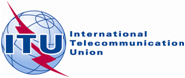 Received:	23 January 2013Subject:	 Document 5D/196, Att. 3.10(Source: Doc. 5D/TEMP/98(Rev.2), Meeting #14)Document 5D/IEEE-EReceived:	23 January 2013Subject:	 Document 5D/196, Att. 3.10(Source: Doc. 5D/TEMP/98(Rev.2), Meeting #14)23 January 2013Received:	23 January 2013Subject:	 Document 5D/196, Att. 3.10(Source: Doc. 5D/TEMP/98(Rev.2), Meeting #14)English only

 GENERAL ASPECTSInstitute of Electrical and Electronics Engineers (IEEE)Institute of Electrical and Electronics Engineers (IEEE)Comments on Working Doc toward a PDNR on the use of IMT for broadband PPDR applicationsComments on Working Doc toward a PDNR on the use of IMT for broadband PPDR applications